sera phyto mycozidVeterinární přípravek30 ml (100 ml)Rostlinný regulátor vody sera phyto mycozid může napomoci při ošetření ryb při plísňových onemocněních okrasných ryb nebo plísních jiker ve sladkovodním akváriu a rovněž v zahradním jezírku.Návod použití:1.,3. a 5. den přidat přiloženou stříkačkou 1 ml sera phyto mycozid na 40 litrů vody. Prostředek rozprostřít po hladině a současně lžicí či tyčkou promíchat do nádrže. V těžších případech onemocnění aplikujte 1 ml na 40 l vody i 7. den. Během aplikace vypnout UV-lampy a zajistit dobré vzduchování nádrže. Biologické filtry lze nechat zapojené. Po ukončení aplikace doporučujeme vodu přefiltrovat skrze sera super carbon.Vhodné pro okrasné ryby v akváriu a zahradním jezírku, zde však nejlépe v karanténní nádobě. Regulátor není snášen plži Neritina.Složení na 100 ml: tymiánový olej 9 ml.Uchovávejte mimo dohled a dosah dětí. Uchovávejte v temnu při pokojové teplotě. Pouze pro zvířata. Přípravek se nesmí dostat do kontaktu s kůží nebo s očima. V případě zasažení očí nebo kůže důkladně opláchněte vodou.Všechen nepoužitý veterinární přípravek nebo odpad, který pochází z tohoto přípravku, musí být likvidován podle místních právních předpisů.Držitel rozhodnutí o schválení/distributor: Sera CZ s.r.o., Chlístovice 32, 284 01 Kutná HoraVýrobce: sera GmbH, Borsigstr. 49, D52525 Heinsberg, NěmeckoČíslo schválení: 351-22/CZpůsobuje těžké poleptání kůže a poškození očí. Může vyvolat alergickou kožní reakci. Škodlivý pro vodní organismy, s dlouhodobými účinky.Nevdechujte mlhu/páry/aerosoly. Po manipulaci důkladně omyjte ruce. Používejte ochranné rukavice a ochranné brýle/obličejový štít. PŘI STYKU S KŮŽÍ (nebo s vlasy): Veškeré kontaminované části oděvu okamžitě svlékněte. Opláchněte kůži vodou nebo osprchujte. PŘI ZASAŽENÍ OČÍ: Několik minut opatrně vyplachujte vodou. Vyjměte kontaktní čočky, jsou-li nasazeny a pokud je lze vyjmout snadno. Pokračujte ve vyplachování. 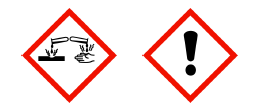 Nebezpečí